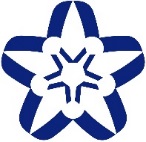 FORMULÁRIO DE SOLICITAÇÃO DE RECONHECIMENTO DE ATIVIDADES COMPLEMENTARESSolicito, por meio deste formulário, ao Colegiado do Curso da Licenciatura Interdisciplinar em Linguagens e suas tecnologias, a apreciação das atividades comprovadas em anexo como Atividades Complementares, para fins de integralização curricular da Licenciatura Interdisciplinar em Linguagens e suas Tecnologias. Segue abaixo quadro sumário dos tipos de atividades realizadas e o número de horas correspondentes:A documentação comprobatória para cada atividade deve ser apresentada conforme orientação prévia do Colegiado da Licenciatura Interdisciplinar em Linguagens e suas tecnologias e da Secretarias Acadêmica do Campus Paulo Freire.Local e data__________________________________________________________________Assinatura do estudanteUNIVERSIDADE FEDERAL DO SUL DA BAHIAINSTITUTO DE HUMANIDADES, ARTES E CIÊNCIASCAMPUS PAULO FREIRENome do RequerenteNome do RequerenteNome do RequerenteNome do RequerenteNome do RequerenteNome do RequerenteNome do RequerenteNome do RequerenteNome do RequerenteNome do RequerenteNome do RequerenteNome do RequerenteN.º de Matrícula na UFSBN.º de Matrícula na UFSBN.º de Matrícula na UFSBN.º de Matrícula na UFSBN.º de Matrícula na UFSBN.º de Matrícula na UFSBN.º de Matrícula na UFSBN.º de Matrícula na UFSBN.º de Matrícula na UFSBN.º de Matrícula na UFSBCurso:Curso:TelefoneTelefoneTelefoneTelefoneTelefoneTelefoneTelefoneTelefoneTelefoneTelefoneE-mailE-mailDataDataDataDataDataDataDataDataDataDataDataAssinatura___/___/______/___/______/___/______/___/______/___/______/___/______/___/______/___/______/___/______/___/______/___/___ATIVIDADESCARGA HORÁRIA DEFINIDACARGA HORÁRIAREALIZADACARGA HORÁRIAAPROVEITADA(Preenchimento do Colegiado)1. Cursos de línguas (não se computam aqui horas de Componentes Curriculares de línguas cursados)Carga horária total da atividade, limitadas a 80h2. Participação em atividades artísticas e culturais (música, teatro, coral, radioamadorismo etc.)10h por participação, limitadas a 60h3. Organização efetiva de atividades artísticas e culturais15h por atividade, limitadas a 60h4. Expositor/a ou Apresentador/a em atividade artística ou cultural15h por atividade, limitadas a 60h5. Participação em atividades de tutoria ou monitoria30h por participação, limitadas a 90h6. Participação em Diretórios, Centros Acadêmicos, Entidades de Classe, Conselhos e Colegiados da UFSB15h por participação, limitadas a 45h7. Atuação como instrutor/a em palestras técnicas, seminários, cursos da área específica de Linguagens, desde que não remunerados e de interesse da sociedadeCarga horária total da atividade, limitadas a 60h8. Engajamento como docente não remunerado em cursos preparatórios, de reforço escolar ou outros cursos de formaçãoCarga horária total da atividade, limitadas a 90h  9. Participação em atividades de extensão na área de Linguagens, não remunerados, e de interesse social do Programa de Mobilidade Acadêmica Externa Temporária Nacional ou InternacionalCarga horária do certificado de participação, limitadas a 80h10. Participação em palestras, congressos, seminários técnico-científicosCarga horária do certificado de participação, limitadas a 100h.  11. Participação em grupos de pesquisa.Carga horária total da atividade, limitada a 10h por quadrimestre  12. Apresentação ou exposição de trabalhos em palestras, congressos e seminários técnico-científicos nacionaisCarga horária do certificado de participação com apresentação (acrescida de mais 10h), limitadas a 60h  13. Apresentação ou exposição de trabalhos em palestras, congressos e seminários técnico-científicos internacionaisCarga horária do certificado de participação com apresentação (acrescida de mais 15h), limitadas a 60h  14. Participação efetiva na organização de exposições e seminários de caráter técnico-científicoCarga horária do certificado de participação, limitadas a 60h15. Publicação de resumos em eventos de caráter técnico-científico-artístico (autoria ou coautoria)10h por resumo publicado, limitadas a 40h16. Publicação em Anais de eventos de caráter técnico-científico-artístico (autoria ou coautoria)25h por artigo publicado em Anais, limitadas a 75h17.  Publicação em revistas nacionais de artigo de caráter técnico-científico-artístico (autoria ou coautoria)35h por artigo publicado em revistas nacionais, limitadas a 105h 18. Publicação em revistas internacionais de artigo de caráter técnico-científico-artístico (autoria ou coautoria) 45h por artigo publicado em revistas internacionais, limitadas a 135h 19. Estágio não obrigatório na área do curso ou trabalho com vínculo empregatício na área do cursoCarga horária máxima proporcional de estágio (ou vínculo empregatício) de 120h por ano, limitadas a 120h20.Participação em projetos institucionais multidisciplinares ou interdisciplinaresCarga horária máxima do certificado de participação, limitadas a 80h21. Bolsista de Iniciação CientíficaCarga horária máxima proporcional de IC de 120h por ano, limitadas a 120h.22. Casos omissosA definir